SEAGULLS’ WEEKLY SUGGESTED HOME LEARNING – WB 8.6.20Hello Seagulls!We are still receiving some lovely emails, sharing the work you have been doing, but we’d love to hear from more of you. If you haven’t yet messaged via the school email address or Twitter account, get in touch and show us what you’ve been up to!With this in mind, we are very thankful for all of the things the digital world is helping us with at the moment. Our televisions, phones and computers are helping us to stay connected while we are apart; giving us news and updates on how to stay safe; entertaining us with programmes, websites, videos and apps; helping us to learn via websites. Imagine what life is like at the moment, for those who don’t have access to the internet or a digital device!But if we’re not careful, we might get carried away with all of this amazing digital content and end up spending far too much time looking at screens, so let us know what you are doing to balance your screen-time with activities in the real world. We’ve been gardening and walking outside this week, and it’s made us feel energised and refreshed. Take care and stay safe!Mr Goulding, Mrs Barton, Mrs Brearton and Mr Little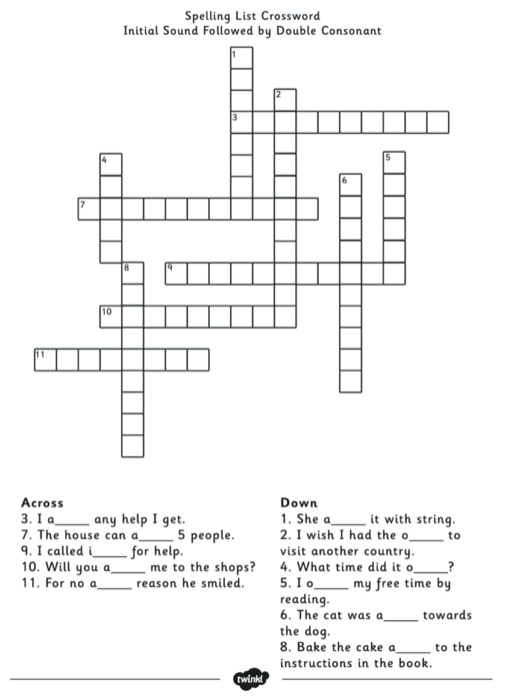 ENGLISHMATHSReading – Read every day for pleasure for 30 minutes. Comprehension and Writing tasks- Persuasive Letter- Lessons 1-5 (Scroll to the middle of the page)https://www.thenational.academy/online-classroom/year-5/english#subjectsSpellings- See crossword below for when you’ve practised the words.Appreciate, accommodate, immediately, occur,Accompany, apparent, attached, occupy, aggressive, according, opportunity, Extra – a good game to practise spellings online http://www.ictgames.com/mobilePage/spookySpellings/index.html12 times table – Instant recall – use this website if available https://www.topmarks.co.uk/maths-games/hit-the-button ; Don’t forget about TT Rockstars!Translation and Reflection- Lessons 6-10https://www.thenational.academy/online-classroom/year-5/maths#subjectshttps://corbettmaths.com/primary/This website is also really useful in case you need extra help and support or if you would like to do some more maths  R.E.OTHERReconciliation- Freedom and Responsibility- The Ten Commandments.Task: Based on Exodus 20 1-17, create a scrapbook (or another creative way of recording your ideas) and for each Commandment, list how we are able to keep this commandment through our own actions. Science – The Rock Cycle Lesson 1-6https://classroom.thenational.academy/subjects-by-year/year-5/subjects/foundationCreative Arts – Texture and shadingLesson 1-3 https://classroom.thenational.academy/subjects-by-year/year-5/subjects/foundation